Name 	  Date 	  Class 	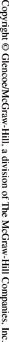 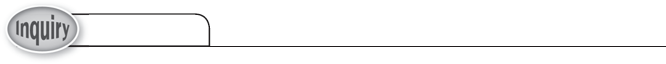 	LESSON 1: 15 minutesHow many times do you interact?Every day, you interact with other people in different ways, including talking, writing, and
shaking hands. Some interactions involve just one other person, and others happen
between many people. Like humans, other organisms interact with each other in their
environment.Procedure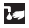 1.	Make a list in the Data and
Observations section below of all the
ways you have interacted with other
people today. This can be online or face to face with your family members. 2.	Mark how many times you interacted with just one person today. Meaning you are only talking to one other person. 3.	Mark how many times you interacted with more than two or three people today. Meaning you are talking in a group setting with two or three other people. Data and ObservationsThink About This1.	Were your interactions mainly with one person or with two or three people? 2.		Key Concept How might your interactions change if the group of people were
bigger?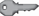 8	Populations and Communities